Załącznik nr 4 do ogłoszenia o zamówieniuPrzykładowe produkty składające się na jadłospis oraz przykładowy tygodniowy jadłospis dotyczący żywienia uczniówPowiatowego  Zespołu Placówek-Szkoła Mistrzostwa Sportowego SzczyrkW BuczkowicachŚniadanie:-płatki  kukurydziane bez cukru, płatki zbożowe naturalne-płatki owsiane górskie ,muesli -zupa mleczna (owsianka, kasza manna) 250g-mleko 2% 250ml-miód, dżem  niskosłodzony, powidła-pieczywo z pełnego ziarna do 300g np: żytnie razowe, graham, pełnoziarniste-masło 20g-wędlina drobiowa chuda,- szynka gotowana 40-50g ( o zawartości tłuszczu mniej niż 10g na 100g produktu)-jajecznica 120g-140g ( z 2 jajek)-serek wiejski 3% lub homogenizowany naturalny, ser twarogowy półtłusty lub chudy-jogurt naturalny,  150g-200g-kakao , herbata, kawa zbożowa z mlekiem 250ml, woda z cytryną, - owoce i warzywa min. 100g-150gObiad:-zupy 300gDrugie danie:-surówki 150-200g-ziemniaki, kasza gryczana, kasza jęczmienna, jaglana, makarony razowe, ryż brązowy,parboiled-200g ( 100g suchego produktu)-filet z kurczaka lub indyka, ryba, schab-150g-pieczenie i schab duszony-200g-mięso z ud  kurczaka i udźca indyka 150g-200g-mięso wołowe- 150g-jajka sadzone (2-3 ztuki)-pierogi/różne- 250-300g i naleśnikiDeser:-galaretka,  koktajle mleczno-owocowe-owoce(banany i owoce sezonowe) 150g-200g, sałatki owocowe ( z nasionami, polane jogurtem) 200g-250g-kanapki z chleba pełnoziarnistego lub bułki razowe z dodatkami: wędliną, twarożkiem, pastą mięsną, jajeczną , rybną i warzywami-batoniki lub  ciastka pełnoziarnisteKolacja:-spaghetti-250g-pieczywo z pełnego ziarna do 300g np: żytnie razowe, graham, pełnoziarniste- masło 20g-herbata, cytryna, woda z cytryną, -ryż  z warzywami, mięsem lub twarogiem- 250-300g-naleśniki z warzywami, mięsem, rybą lub twarogiem -300g-sałatki warzywne-wędlina drobiowa, schab pieczony 40-50g-ryba w sosie własnym 100g- 150g-parówki o zawartości mięsa minimum 90%- 120-130g-ser żółty 30g- 40g-serek wiejski 3%-ryba duszona z jarzynami 250g-300g-jajecznica, omlet, jajka na miękko 2-3 jajka na porcje        			PRZYKŁADOWE TYGODNIOWE MENU DLA UCZNIÓW SMS W SZCZYRKU		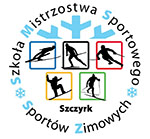 Data/dzień tygodniaŚniadanieObiadPodwieczorekKolacjaponiedziałekpasta z sera białego z jogurtem,dodatki: szczypiorek,płatki śniadaniowe, mleko,jogurt w kubeczku,dodatki: orzechy włoskie, morele,wędlina,pomidor, sałata zielona, ogórek zielony,masło, pieczywo, herbata z cytryną,dżem, kakao, miód,bufetbufetbufet1szt.bufetbufetzupa – koperkowa z ryżemdorsz panierowany w płatkach kukurydzianych pieczony w piecuziemniaki w ziołachsałata zielona z pomidorem z sosem winegret woda mineralnagodz. – 13:15200ml 110g.  .   80g..       60g..banan zapiekany z czekoladą1 porcjaspaghetti Napolischab pieczonywędlina serek wiejskiogórek kiszony,pomidor, ogórek zielony,sałata zielona,masło, pieczywo, herbataz cytryną,godz. - 19:00 120g.-30g. 30g.bufetbufetbufetbufetbufetbufetwtorekser biały z jogurtem,dodatki: szczypiorek, rzodkiewkapłatki śniadaniowe, mleko,jogurt w kubeczku,dodatki: żurawina, płatki migdałoweomlet sutewędlina,sałata zielona, pomidor, ogórek zielony, masło, pieczywo, herbata z cytryną,dżem, kakao, miód,bufetbufetbufet 1 sztbufetbufet40gbufetzupa- krem z pora z grzankamirolada z kurczaka faszerowana szpinakiemkasza jęczmiennasałatka z selera z rodzynkamikompot200ml110g. .80g.  60g. .  galaretka z mandarynką i pomarańczami 1 porcja sałatka z ryżu brązowego z tuńczykiem, pomidorem, kukurydzą wędlina  ser żółty ,sałata zielona, ogórek    kiszonypomidor, ogórek zielony,masło, pieczywo, herbata z cytryną,100g. 30g. 30g.bufetbufetbufetśrodapasta z sera białego z jogurtem,dodatki: szczypiorek, dodatki: siemię lnianie, rodzynkipłatki śniadaniowe, mleko,jogurt naturalny w kubeczku,zupa mleczna z płatkami owsianymi,jajko na miękko,wędlina,sałata zielona, pomidor, ogórek zielony,masło, pieczywo, herbata z cytryną,dżem, kakao,, miód,bufetbufetbufetbufet 1 szt.bufet1 szt40g.bufetzupa – kalafiorowa z ziemniakamischab pieczony w piecumakaron  specle z sosem pomidorowymsurówka z marchewki tartejz ogórkiem kiszonymwoda mineralna200ml 110g.  80g.  60g.ryż na mleku z jabłkami 1 porcja ziemniak zapiekany w piecu faszerowany gzikiemser żółtywędlina pomidor, ogórek zielony,sałata zielona,masło, pieczywo, herbata z cytryną,.1 szt. 30g. 30g.100g. 30g.bufetbufetbufetczwartekser biały z jogurtem,dodatki: papryka, szczypiorek,płatki śniadaniowe, mleko,jogurt naturalny w kubeczku,dodatki: płatki migdałowe, morele słonecznikwędlina,naleśniki sutepomidor, sałata zielona, ogórek zielony,masło, pieczywo, herbata z cytryną,dżem, kakao,, miódbufetbufet1szt.bufetbufet40gbufetbufetbufetzupa – ogórkowa z ryżemzapiekanka z mięsem mielonym z kaszą pęczakbrokułem, pomidorem ,sosem beszamelowymkompot200 ml110g. 200ml. .kanapki z pastą twarogową/papryka surowa ,papryka wędzona,ketchup/ 2 szt..sałatka z pora jajkiem, kukurydzą , groszkiem zielonym, ogórkiem kiszonym z sosem musztardowo- jogurtowym wędlinaserek wiejskipomidor, sałata zielona,papryka surowa ogórek zielony,masło, pieczywo, herbata z cytryną,100g....  30g.bufetbuffetbuffetbufetpiątekser biały z jogurtem,dodatki: papryka surowa,płatki śniadaniowe, mleko,jogurt w kubeczku,dodatki: morele, orzechy włoskiezupa mleczna z płatkami owsianymi,wędlina,pomidor, sałata zielona, ogórek zielony,masło, pieczywo, herbata z cytryną,dżem, kakao, miódbufetbufetbufet1 szt.bufetbufet40g.zupa – krem z papryki z soczewicą i grzankamimakaron z serem białym i musem truskawkowym woda mineralna200ml 150g. 200ml.banan1 szttomlet z pomidoremser  żółtywędlinaogórek kiszony,pomidor, ogórek zielony, sałata zielona,masło, pieczywo, herbata z cytryną1 sztuka .30g. 30g.bufetbufetbufetbufetbufetbufetSobotaser biały z jogurtem,dodatki: szczypiorek, natka z pietruszkipłatki śniadaniowe, mleko,jogurt w kubeczku,dodatki: siemię lniane, rodzynki,wędlina,pomidor, sałata zielona, ogórek zielony,masło, pieczywo, herbata z cytryną,dżem, kakao, miódjajecznica na maślebufetbufetbufet 1 szt.40gbufetbufetbufetbufetbufetzupa – rosół „Prezydenta”risotto z kurczakiemkompot200 ml110g.200g.   ..ciasteczka owsiane z żurawiną.3 szt.sałatka ze szpinakiem ,makrelą wędzoną i pomidorkamiwędlinaserek wiejskipomidor ,ogórek zielony, sałata zielonamasło, pieczywo herbata z cytryną 80g. . 30g.bufetbufetbufetbufetNiedzielaser biały z jogurtem,dodatki: szczypiorek,płatki śniadaniowe, mleko,jogurt w kubeczku,dodatki: kokos, orzechy włoskie, wędlina,pomidor, sałata zielona, ogórek zielony,masło, pieczywo, herbata z cytryną,dżem, kakao, miódbufetbufet1szt 1 szt.bufet 40g.bufetbufetbufetzupa – jarzynowa z lanym ciastempodudzia z kurczaka pieczone w piecusałatka z kapusty kiszonej- gotowana200 ml.120g.  60g.granola z jogurtem i śliwkąsałatka meksykańska z ryżem , chipsy nachoswędlinapomidor, ogórek zielony  ,sałata zielonamasło, pieczywo ,herbata z cytryną100g. 30g.bufetbufetbufetbufetbufetbufet